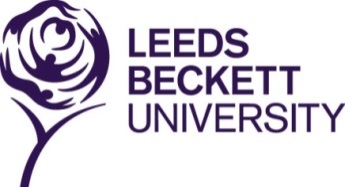 SEEDS International ConferenceTitle of paper Calibri (Font 14 Bold)Author Names1, First Name and Family Name2, Additional Authors31 School, University, Organisation, Address (Font 10, indent)2 e.g. Leeds Sustainability Institute, Leeds Beckett University, School of the Built Environment and Engineering, Leeds, LS2 9EN, United KingdomKeywords: Maximum 4 keywords in alphabetical order separated by commas and finishing with a full stop e.g., Resilient Construction, Flooding and Zero Energy (Font 10).Abstract (Maximum 300 words)The abstract should be concise and focused.  It should commence with a short introductory sentence, introduce the topic, provide a brief background, state the persuading factors that make the topic relevant, the method of research and the findings.  There is always a clear structure to an abstract, it is not ambiguous and does not mislead the reader, it clearly provides the reader with brief information on the topic, gives an overview of the full discussion and states the findings.  Remember, the readers should be able to pick up the main points of the paper from the abstract.